标准肥料检测实验室配置（简易版）注：附带实验所用全部试剂和配件，不需要添置任何东西即可完成有机肥全氮、全磷、全钾、有机质、酸碱度（PH）、水分检测！ 产品展示：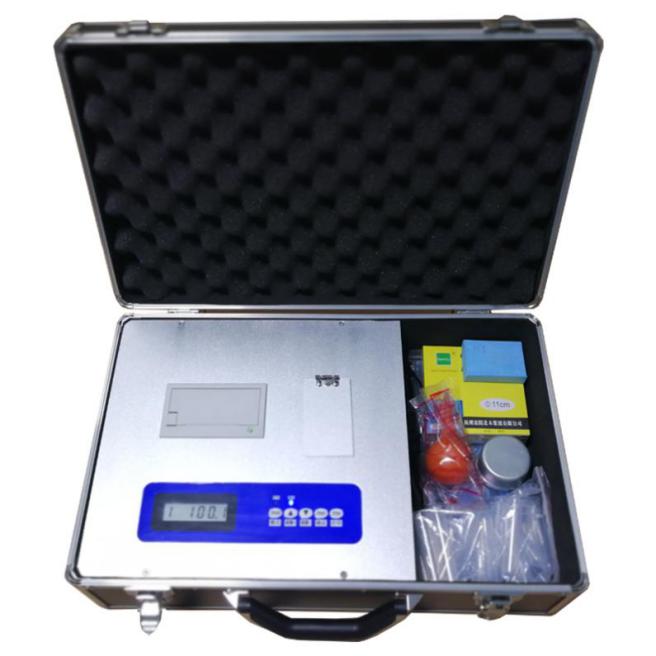 序号仪器名称型号数量备注1肥料养分检测仪JC-TY011台检测氮磷钾有机质2电子水分测定仪0.0001/100g1台检测肥料水分含量3PH检测仪ZX-PH0.01/0-14PH1套检测肥料酸碱度4移液枪1-10ml1套移取溶液5移液枪0.1-1ml1套移取溶液6实验室纯水器3L蒸馏水器1套提供实验室用蒸馏水7可调电炉1000w1台样品处理8恒温水浴锅单孔1台样品处理9电子天平百分之一1台样品称重10固体样品粉碎机100克1套粉碎样品11样品取样器25mm /1m1套有机肥取样12实验器皿三角瓶、容量瓶等1套实验所用器皿